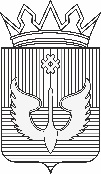 
ПОСТАНОВЛЕНИЕАдминистрации Юсьвинского муниципального округаПермского края 20.12.2022                                                                                                № 766В соответствии с пунктом 1 статьи 160.1 Бюджетного кодекса Российской Федерации, Постановлением Правительства Российской Федерации от 23.06.2016 № 574 «Об общих требованиях к методике прогнозирования поступлений доходов в бюджеты бюджетной системы Российской Федерации», в соответствии с Положением о бюджетном процессе в Юсьвинском муниципальном округе Пермского края, утвержденного решением Думы Юсьвинского муниципального округа Пермского края от 12.11.2019 № 28, администрация Юсьвинского муниципального округа Пермского края ПОСТАНОВЛЯЕТ:Внести в Методику прогнозирования поступлений доходов в бюджет Юсьвинского муниципального округа Пермского края, главным администратором которых является администрация Юсьвинского муниципального округа Пермского края, утвержденную постановлением администрации Юсьвинского муниципального округа Пермского края от 06.10.2022 № 590 следующие изменения:Пункты 6,7,8,17 Методики изложить в новой прилагаемой редакции.Настоящее постановление  вступает в силу с даты его официального опубликования в газете «Юсьвинские вести» и размещения на официальном сайте муниципального образования Юсьвинский муниципальный округ Пермского края в информационно – телекоммуникационной сети «Интернет».Контроль за исполнением настоящего постановления возложить на Власову Т.Е., заместителя главы администрации округа по финансовой и налоговой политике, начальника финансового управления администрации Юсьвинского муниципального округа Пермского края.И.п. главы муниципального округа-администрации Юсьвинскогомуниципального округа Пермского края                                         Н.Г.НикулинПриложение к Методике прогнозирования поступлений доходов в бюджет Юсьвинского муниципального округа МЕТОДИКАпрогнозирования поступлений доходов в бюджет Юсьвинского муниципального округа Пермского края, администрирование которых осуществляет администрация Юсьвинского муниципального округа Пермского краяО внесении изменений в Методику прогнозирования поступлений доходов в бюджет Юсьвинского муниципального округа Пермского края, главным администратором которых является администрация Юсьвинского муниципального округа Пермского краяп/пКод главного администратора доходовНаименование главного администратора доходовКБКНаименование КБК доходовНаименование метода расчетаФормула расчетаАлгоритм расчетаОписание показателей6601Администрация Юсьвинского муниципального округа11109044140000120Прочие поступления от использования имущества, находящегося в государственной и муниципальной собственности муниципальных округов (за исключением имущества бюджетных и автономных учреждений, а также имущества государственных и муниципальных унитарных предприятий, в том числе казенных)ПрямойД = ∑(Аi*Мi)*К*С+3Д - прогнозируемый объем доходов,Аi	- размер начислений в месяц по i-тому договору найма,Мi - число месяцев действия i-того договора,К - коэффициент, учитывающий прогнозируемое увеличение размера арендной платы в очередном финансовом году,С - процент собираемости платежей, равный 35%,З - сумма прогнозируемого погашения задолженности7601Администрация Юсьвинского муниципального округа11301994140000130Прочие доходы от оказания платных услуг (работ) получателями средств бюджетов муниципальных округовПрямойД = (∑i Вi-∑rВr+∑nВn)*И*С+3Д - прогнозируемый объем доходов,Вi - размер годовых начислений по i-тому договору в текущем финансовом году,Вг - размер годовых начислений по r-ым договорам, которые будут расторгнуты в течение текущего финансового года,Вn - размер годовых начислений по n-ым договорам, планируемым к заключению на возмещение расходов по оплате коммунальных услуг,И - индекс-дефлятор цен по отрасли;С - процент собираемости платежей, равный 98%,З- сумма прогнозируемого погашения задолженности8601Администрация Юсьвинского муниципального округа11302064140000130Доходы, поступающие в порядке возмещения расходов, понесенных в связи с эксплуатацией имущества муниципальных округовПрямойД = (∑i Вi-∑rВr+∑nВn)*И*С+3Д - прогнозируемый объем доходов,Вi - размер годовых начислений по i-тому договору в текущем финансовом году,Вг - размер годовых начислений по r-ым договорам, которые будут расторгнуты в течение текущего финансового года,Вn - размер годовых начислений по n-ым договорам, планируемым к заключению на возмещение расходов по оплате коммунальных услуг,И - индекс-дефлятор цен по отрасли;С - процент собираемости платежей, равный 95%,З- сумма прогнозируемого погашения задолженности17601Администрация Юсьвинского муниципального округа11406024140000430Доходы от продажи земельных участков, находящихся в собственности муниципальных округов (за исключением земельных участков муниципальных бюджетных и автономных учреждений)УсредненияДоход носит несистемный характер. Прогнозный объем поступлений на очередной и плановый период  осуществляется методом усреднения на основе анализа динамики фактического их поступления за последние 3 года.На текущий финансовый год прогноз поступлений корректируется  на основании фактических поступлений за истекший период